MiRegistry Pre-Employment Trainings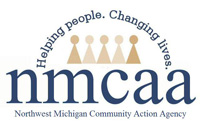 Prior to beginning employment, there are trainings that must be completed in order to complete the hiring process.  These trainings are offered through the MiRegistry Statewide Training Calendar.Before you can register for and complete these trainings, you must create an account in MiRegistry: Creating-a-MiRegistry-Account.pdfAfter you have created an account in MiRegistry, the following trainings must be completed:Health and Safety Training for Licensed Child Care Providers: Course 1 & Course 2ALL prospective employees must complete.Each course takes approximately four hours.Infant Safe Sleep for Child Care ProvidersONLY those working with infants and toddlers must complete.This course takes one hour to complete.Health and Safety Training for Licensed Child Care Providers: Course 1 and Course 2To register for these courses, go to https://www.miregistry.org/individuals/.There is a $5 fee for each course. Save your payment confirmation for reimbursement.Scroll all the way down near the bottom and stop at the Individuals FAQ section.On the right of the screen, click on How can I register for the online Health and Safety Training for Licensed Providers?From here you may select Course 1 or Course 2.Select Course 1 and follow the prompts to register online.Complete Course 1. Be sure to complete all modules.Then go back to https://www.miregistry.org/individuals/ and repeat steps 2 and 3 and select Course 2. Follow the prompts to register for and complete Course 2. Be sure to complete all modules.Complete the attached professional development participation log entitled Health and Safety Training for Licensed Child Care Providers: Course 1 and Course 2.Infant Safe Sleep for Child Care ProvidersGo to www.miregistry.org and log into your account.From the black tabs along the left-hand side, click on “Search Training Events.”In the “Course Title” box type Infant Safe Sleep for Child Care Providers. MiRegistry is the sponsor and primary trainer of this course.Click on “Register” and follow the prompts to sign up for the course.Complete the course. Be sure to complete the course to the very end.Complete the attached professional development participation log entitled Infant Safe Sleep for Child Care Providers.Final StepsAfter you have completed Health and Safety Training for Licensed Child Care Providers: Courses 1 & 2 and/or Infant Safe Sleep for Child Care Providers, return to your profile page in MiRegistry to access and print your learning record.From your profile page, click on the Reports tab.Click on Licensing Learning Record.Ensure that the required courses are reflected on the learning record.Print this page. If you are unable to print, you can save your learning record to your computer and email it as a PDF file to your supervisor.Submit the following to your supervisor:A log of how many hours it took to complete all courses.Confirmation of payment for course registration.The attached professional development participation log(s); please be sure to fill in the date(s) and your personal information.This is a fillable form and may be completed electronically.A copy of your MiRegistry learning record.SUCCESS! You have completed the MiRegistry pre-employment trainings!Reference: HSPPS 1302.47(4)(5), HSPPS 1302.92(b)(2); Licensing R 400.8131(2)(3)(4)(5)05/22                                 P:\Head Start Files\ADMIN\Procedure Manual\Professional Development\MiRegistry Pre-Employment TrainingsPROFESSIONAL DEVELOPMENT PARTICIPATION LOG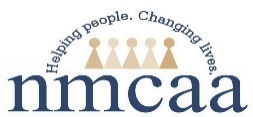 Training Level Descriptors:Cluster: Similar roles from different geographic areas (COPs)		Local: Community-based (GSQ Resource Center)Formal: College classes, technical school, etc. (CDA classes)		National: Nationwide (NAEYC, NHSA)Interagency: Different roles w/in the same organization 		Regional: Region-based (HS Region V)                       (PD offered to all staff regardless of dept.)		State: State-level (MiAEYC, MiRegistry)Distribution: Original to Kristin Ruckle (kruckle@nmcaa.net); Copy to Supervisor         8/22PROFESSIONAL DEVELOPMENT PARTICIPATION LOGTraining Level Descriptors:Cluster: Similar roles from different geographic areas (COPs)		Local: Community-based (GSQ Resource Center)Formal: College classes, technical school, etc. (CDA classes)		National: Nationwide (NAEYC, NHSA)Interagency: Different roles w/in the same organization 		Regional: Region-based (HS Region V)                       (PD offered to all staff regardless of dept.)		State: State-level (MiAEYC, MiRegistry)Distribution: Original to Kristin Ruckle (kruckle@nmcaa.net); Copy to Supervisor          8/22Training Name:  Training Name:  Training Name:  Date:   (course 1)Date:   (course 2)Training Hours:   Service Area Addressed: Service Area Addressed: Format:   Training Level:   Training Level:   Credit Type:   Location Type:   Location Type:   Location Note:  Training Notes:  Training Notes:  Training Notes:  Staff Name(s)CenterPositionEmailTraining Name:  Training Name:  Date:  Training Hours:   Service Area Addressed: Format:   Training Level:   Credit Type:   Location Type:   Location Note:  Training Notes:  Training Notes:  Staff Name(s)CenterPositionEmail